โครงการ ประชุมวิชาการประจำปี ๒๕๖๒ เรื่อง “Management in Preterm Nursing”หลักการและเหตุผล ภาวะคลอดก่อนกำหนด เป็นการคลอดที่มีอายุครรภ์น้อยกว่า ๓๗ สัปดาห์ ซึ่งทารกเหล่านี้ถึงแม้ว่าอวัยวะต่างๆ จะครบสมบูรณ์ แต่การทำงานของอวัยวะแทบทุกส่วนยังไม่เท่าทารกที่ครบกำหนด ทำให้ช่วงหลังคลอดของทารกที่เกิดก่อนกำหนด มักต้องการการดูแลเป็นพิเศษและอยู่รักษาในโรงพยาบาลนานกว่าปกติ  เป็นเรื่องที่ควบคุมไม่ได้ และยังก่อให้เกิดความสูญเสีย ซึ่งอัตราการเสียชีวิตของเด็กทารกที่คลอดก่อนกำหนดมีสูงถึง ๑๒% ต่อปี จึงเป็นภาวะแทรกซ้อนที่ทุกคนไม่ต้องการให้เกิดขึ้น กระบวนการดูแลหญิงตั้งครรภ์ที่มีภาวะเจ็บครรภ์คลอดก่อนกำหนด ตลอดจนการดูแลทารกเกิดก่อนกำหนด ต้องอาศัยการทำงานเป็นทีม เพื่อให้เกิดผลลัพธ์การดูแลที่ดีเริ่มตั้งแต่ระยะฝากครรภ์ ที่มีกระบวนการคัดกรองมารดาที่มีภาวะเสี่ยงต่อภาวะคลอดก่อนกำหนด ให้คำแนะนำในการดูแลตนเองของหญิงตั้งครรภ์เพื่อป้องกันไม่ให้เกิดภาวะคลอดก่อนกำหนด สามารถประเมินความเสี่ยงของตนเองได้ มารับการดูแลรักษาในการยับยั้งการคลอดได้อย่างมีประสิทธิภาพอย่างไรก็ตามหญิงตั้งครรภ์ที่ไม่สามารถยับยั้งการคลอดได้หรือมี ภาวะแทรกซ้อนที่ส่งผลต่อสุขภาพของมารดาหรือทารกในครรภ์ จำเป็นต้องยุติการตั้งครรภ์ ทำให้ทารกที่ คลอดออกมาก่อนกำหนดต้องเข้ารับการรักษาในหอผู้ป่วยทารกแรกเกิดเป็นเวลานาน  มีความเสี่ยงต่อการเกิด-2-ภาวะแทรกซ้อนมากมาย ดังนั้นคณะกรรมการส่งเสริมและบริการวิชาการแก่สังคม จึงได้จัดประชุมวิชาการ เรื่อง “Management in Preterm Nursing” เพื่อให้บุคลากรทางการพยาบาลที่ให้การพยาบาลหญิงตั้งครรภ์และทารกที่เกิดก่อนกำหนดจำเป็น ต้องมีความรู้ความสามารถในการดูแล มารดาที่อยู่ในกลุ่มเสี่ยงต่อการคลอดก่อนกำหนด และทารกเกิดก่อนกำหนด ปลอดภัยจากภาวะแทรกซ้อน มีพัฒนาการและการเจริญเติบโต เหมาะสมตามวัย และมีคุณภาพชีวิตที่ดี                           วัตถุประสงค์  ๑ เพื่อให้ผู้เข้าประชุมมีความรู้ ความเข้าใจในการดูแลหญิงตั้งครรภ์ที่มีภาวะเสี่ยงต่อการคลอดก่อนกำหนด และการพยาบาลทารกเกิดก่อนกำหนด๒ เพื่อให้ผู้เข้าประชุมนำความรู้ไปประยุกต์ใช้ในการดูแลหญิงตั้งครรภ์ที่มีภาวะเสี่ยงต่อการคลอดก่อนกำหนด และการพยาบาลทารกเกิดก่อนกำหนด๓ เพื่อเป็นเวทีแลกเปลี่ยนเรียนรู้ประสบการณ์ การดูแลหญิงตั้งครรภ์ที่มีภาวะเสี่ยงต่อการคลอดก่อนกำหนด และการพยาบาลทารกเกิดก่อนกำหนดค่าลงทะเบียน       -ผู้เข้าร่วมประชุม	 ศิษย์เก่า  ศิษย์ปัจจุบันและผู้ร่วมวิชาชีพ  จำนวน ๑๓๐ คน-3-             กำหนดการประชุมวิชาการประจำปี ๒๕๖๒           เรื่อง  “Management in Preterm Nursing”วันที่  ๓๐ – ๓๑  พฤษภาคม  ๒๕๖๒ณ  ห้องประชุมวิชาการ ชั้น ๒  วิทยาลัยพยาบาลตำรวจ  *********************************************วันพฤหัสบดีที่  ๓๐  พฤษภาคม  ๒๕๖๒๐๘.๐๐-๐๘.๓๐ น.	 ลงทะเบียน๐๘.๓๐-๐๙.๐๐ น.	 พิธีเปิด๐๙.๐๐-๑๐.๐๐ น.	 Update management in preterm                         labour                        โดย ว่าที่ พ.ต.อ.หญิง ศรลดา  ธเนศวร๑๐.๐๐-๑๐.๑๐ น.  พักรับประทานอาหารว่างและเครื่องดื่ม๑๐.๑๐-๑๑.๐๐ น.	  Screening of women at risk for                          preterm  Labour                          โดย ว่าที่ พ.ต.อ.หญิง ศรลดา  ธเนศวร๑๑.๐๐-๑๒.๐๐ น.   Nursing care of women at risk                           for  preterm  labour                          โดย พ.ต.อ.หญิง ณฐมนฑ์  ชงัดเวช๑๒.๐๐-๑๓.๐๐ น.	   พักรับประทานอาหารกลางวัน๑๓.๐๐-๑๔.๓๐ น.	   Temperature  management  in                           Preterm  Infant                          โดย พ.ต.ต ณพล   จิตรศรีศักดา๑๔.๓๐-๑๔.๔๐ น.   พักรับประทานอาหารว่างและเครื่องดื่ม-4-๑๔.๔๐-๑๖.๓๐ น.   Nursing care in Preterm infant                         โดย พ.ต.อ.หญิง กานดามณี   พานแสงวันศุกร์ที่  ๓๑ พฤษภาคม  ๒๕๖๒๐๘.๓๐-๐๙.๐๐ น.	  ลงทะเบียน๐๙.๐๐-๑๐.๓๐ น.	  Breast feeding in Preterm infant                        โดย   นางสาว ศิริลักษณ์   ถาวรวัฒนะ๑๐.๓๐-๑๐.๔๐ น.	  พักรับประทานอาหารว่างและเครื่องดื่ม๑๐.๔๐-๑๒.๐๐ น.	  Breast feeding in Preterm infant                          โดย นางสาว ศิริลักษณ์   ถาวรวัฒนะ๑๒.๐๐-๑๓.๐๐ น.	 พักรับประทานอาหารกลางวัน๑๓.๐๐-๑๕.๐๐ น. การเคลื่อนย้ายทารกเกิดก่อนกำหนด                       โดย  นาย วิวิศน์   จิระศิริวัฒน์๑๕.๐๐-๑๕.๑๐ น.	 พักรับประทานอาหารว่างและเครื่องดื่ม๑๕.๑๐-๑๖.๐๐ น.	 ประสบการณ์มารดาที่มีบุตรคลอดก่อนกำหนด                       โดย   พ.ต.ท.หญิง นวพรรษ  เสมารักษ์๑๖.๐๐-๑๖.๓๐น. ปิดการประชุม	ผลที่คาดว่าจะได้รับ๑  ผู้เข้าประชุมมีความรู้ ความเข้าใจในการดูแลหญิงตั้งครรภ์ที่มี ภาวะเสี่ยงต่อการคลอดก่อนกำหนด และทารกเกิดก่อนกำหนด๒ ผู้เข้าประชุมได้นำความรู้ไปประยุกต์ใช้และมีความมั่นใจในการดูแลหญิงตั้งครรภ์ที่มีภาวะเสี่ยงต่อการคลอดก่อนกำหนด-5-และทารกเกิดก่อนกำหนดอย่างมีคุณภาพ         ได้มาตรฐานปลอดภัยจากภาวะแทรกซ้อน   ๓ ผู้เข้าประชุมมีการได้แลกเปลี่ยนเรียนรู้ในประสบการณ์ การดูแลหญิงตั้งครรภ์ที่มีภาวะเสี่ยงต่อการคลอดก่อนกำหนด และทารกเกิดก่อนกำหนดใบสมัครลงทะเบียนประชุมวิชาการประจำปี ๒๕๖๒ เรื่อง “Management in Preterm Nursing”คำนำหน้าชื่อ/ยศ/ตำแหน่ง.................................................... ชื่อ-นามสกุล.......................................................................... หน่วยงาน............................................................................. จังหวัด................................................................................... โทรศัพท์............................โทรสาร........................................ E-mail address……………………………….………………………….. เลขที่ใบประกอบวิชาชีพ(เลข๑๐หลัก)................................... เลขที่สมาชิกสภาการพยาบาล................................................ เลขที่บัตรประชาชน…………………………………………….………… ค่าลงทะเบียนฟรี  รับผู้เข้าอบรบจำนวนจำกัด โปรดสมัครและติดต่อสอบถามผลการลงทะเบียน ธุรการกลุ่มงานอาจารย์วิทยาลัยพยาบาลตำรวจ โทร และ โทรสาร ๐๒-๒๕๑-๐๒๕๓ ส่งแบบตอบรับกลับมายังวิทยาลัยพยาบาลตำรวจ ภายใน วันที่ ๒๔  พฤษภาคม ๒๕๖๒ (CNEU อยู่ระหว่างดำเนินการ)วิทยาลัยพยาบาลตำรวจ  โรงพยาบาลตำรวจ  สำนักงานตำรวจแห่งชาติขอเชิญเข้าร่วมประชุมวิชาการประจำปี ๒๕๖๒  เรื่อง  “Management in Preterm Nursing”วันที่  ๓๐ – ๓๑  พฤษภาคม  ๒๕๖๒ณ  ห้องประชุมวิชาการ ชั้น ๒ วิทยาลัยพยาบาลตำรวจ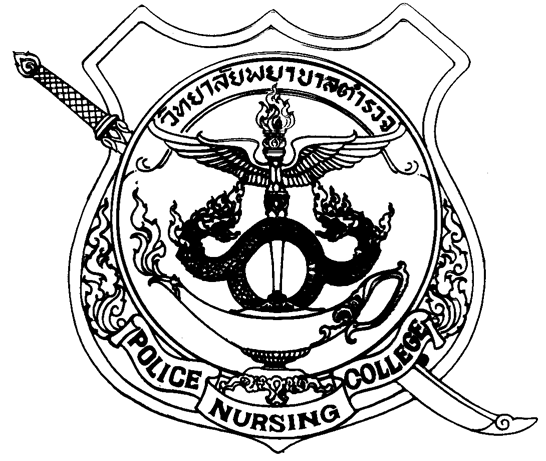 